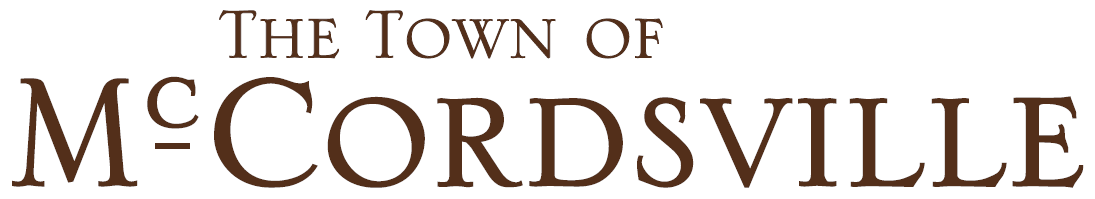 PARKS AND RECREATION BOARDDale BrierDirectorDivision of Outdoor RecreationIndiana Department of Natural Resources402 W. Washington St., Room 271Indianapolis, IN 46204October 28, 2019Dear Mr. Brier:Please accept this letter as the McCordsville Parks and Recreation Board’s endorsement of the Town’s application for the Next Level Trails Grant Program.The Board is experiencing demand for parks and recreation facilities due to the significant growth of the Town.  The Board recently adopted a Recreation Impact Fee Study, which places a focus on adding trails and open space to keep up the increase in population.  This project seeks to add approximately 1.75 miles of new trail.  This project would greatly assist the Town in being able to deliver a much longer trail project than the Town could build solely with local funding.  Additionally, this trail is proposed along a route identified in the Town’s Park and Recreation Master Plan as greenway trail.  This trail will provide connectivity to the Town’s longest existing trail along Mt. Comfort Road (CR 600W) and therefore has the ability to reach a significant a majority of the Town’s population.  Its connectivity to trail in Lawrence and Fishers expands upon the momentum towards pedestrian infrastructure in those communities.      Thank you for your time and consideration of the Town’s applications for funding through the Next Level Trails Grant Program.  Please do not hesitate to contact our staff with any questions.Sincerely, Kim PearsonParks & Recreation Board PresidentTown of McCordsville 